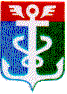 РОССИЙСКАЯ ФЕДЕРАЦИЯПРИМОРСКИЙ КРАЙКОНТРОЛЬНО-СЧЕТНАЯ ПАЛАТА
 НАХОДКИНСКОГО ГОРОДСКОГО ОКРУГА692900 Приморский край, г. Находка, Находкинский пр-т,14тел.(4236) 69-92-89, (4236) 69-21-48 E-mail: ksp@ksp-nakhodka.ruЗАКЛЮЧЕНИЕКонтрольно-счётной палаты Находкинского городского округа к проекту решения Думы Находкинского городского округа «О внесении изменений в решение Думы Находкинского городского округа от 15.12.2021 № 989-НПА «О бюджете Находкинского городского округа на 2022 год и плановый период 2023-2024 годов»от 05.04.2022 годаI. Общие положенияЗаключение Контрольно-счётной палаты Находкинского городского округа (далее - КСП НГО) на проект решения Думы Находкинского городского округа           «О внесении изменений в решение Думы Находкинского городского округа от 15.12.2021 №989-НПА «О бюджете Находкинского городского округа на 2022 год и плановый период 2023-2024 годов» (далее – проект решения, проект) подготовлено в соответствии с Бюджетным кодексом Российской Федерации (далее – Бюджетный кодекс, БК РФ), Уставом Находкинского городского округа, решением Думы НГО от 09.08.2017 №1217-НПА «О бюджетном процессе в Находкинском городском округе» (далее – Решение о бюджетном процессе), решением Думы НГО от 30.10.2013              № 264-НПА «О Контрольно-счетной палате Находкинского городского округа» и иными нормативными правовыми актами.  Представленный на экспертизу проект решения подготовлен финансовым управлением администрации НГО и внесён в Контрольно-счётную палату НГО главой Находкинского городского округа                       Т.В. Магинским 31.03.2022г. (распоряжение главы НГО от 31.03.2022 №177-р, сопроводительное письмо от 31.03.2022 исх. №1-31-1732). Согласно п.1 ст.25 Решения о бюджетном процессе в Находкинском городском округе, одновременно с проектом решения Думы Находкинского городского округа о внесении изменений в решение о бюджете Находкинского городского округа на текущий финансовый год и плановый период предоставляются следующие документы и материалы:1) сведения об исполнении бюджета Находкинского городского округа за истекший отчетный период текущего финансового года;2) оценка ожидаемого исполнения бюджета Находкинского городского округа в текущем финансовом году;3) пояснительная записка с обоснованием предлагаемых изменений.Документы, представленные одновременно с проектом решения об изменении местного бюджета, соответствуют перечню форм, утвержденных Решением о бюджетном процессе. Из пояснительной записки, представленной на экспертизу, следует, что проект решения «О внесении изменений в решение Думы Находкинского городского округа от 15.12.2021 № 989-НПА «О бюджете Находкинского городского округа на 2022 год и плановый период 2023-2024 годов» разработан в связи с необходимостью: проведения антикризисных мероприятий с учетом сложившейся внешнеполитической и экономической обстановки в стране, в том числе: - формирования резервного фонда администрации Находкинского городского округа в размере 3% от общего объема налоговых и неналоговых доходов;- сокращения дефицита бюджета Находкинского городского округа на 10 000,00 тыс.рублей;уточнения безвозмездных поступлений на 2022 годы из средств бюджета Приморского края;перераспределения средств бюджета Находкинского городского округа с учётом реально сложившейся ситуации по исполнению бюджета текущего года.Изменения, внесённые в плановые показатели местного бюджета на 2022 год, предложенные к утверждению, представлены в таблице 1. Таблица 1тыс. рублейВ соответствии с представленным проектом решения «О внесении изменений в бюджет Находкинского городского округа на 2022 год и плановый период 2023-2024 годов», доходы 2022 года увеличиваются на 7 193,72 тыс. рублей и составят 5 121 346,98 тыс. рублей, расходы снижаются на 2 806,28 тыс. рублей и составят 5 537 390,83 тыс. рублей. Дефицит бюджета снижается на 10 000,00 тыс.рублей и составит 236 043,85 тыс. рублей.II. Доходы бюджета Находкинского городского округаПредлагаемые к рассмотрению изменения по доходам бюджета Находкинского городского округа на 2022 год представлены в таблице 2. Таблица 2тыс. рублей Сравнительный анализ доходов по группам представлен в таблице 3. Таблица 3тыс. рублейСогласно представленного проекта, доходы бюджета Находкинского городского округа 2022 года планируется увеличить на 7 193,72 тыс. рублей за счет увеличения безвозмездных поступлений, в том числе:увеличения субсидий бюджетам городских округов на обеспечение комплексного развития сельских территорий на сумму 1 696,18 тыс. рублей;увеличения субвенций на реализацию государственных полномочий по организации мероприятий при осуществлении деятельности по обращению с животными без владельцев на сумму 5 497,54 тыс. рублей.Доходы планового периода 2023 и 2024 года не изменяются.III. Формирование дорожного фондаВ соответствии с требованиями п.5 ст.179.4 БК РФ в Находкинском городском округе создан муниципальный дорожный фонд (далее – дорожный фонд). Формирование и использование бюджетных ассигнований дорожного фонда регулируется решением Думы Находкинского городского округа от 02.10.2013 № 221-НПА «О муниципальном дорожном фонде Находкинского городского округа».Первоначально решением Думы НГО от 15.12.2021 №989-НПА «О бюджете Находкинского городского округа на 2022 год и плановый период 2023-2024 годов» объем дорожного фонда на 2022 год определен в размере 584 479,71 тыс. рублей.Решением Думы НГО от 16.02.2022 № 1035-НПА объем дорожного фонда на 2022 год увеличился на 11 350,00 тыс. рублей и составил 595 829,71 тыс. рублей, на 2023 год увеличился 12 350,00 тыс. рублей, на 2024 год объем дорожного фонда не изменялся. Данными изменениями объем дорожного фонда на 2022 год уменьшается на 7 204,58 тыс. рублей (приложение 3 к решению Думы НГО). Объем дорожного фонда на 2023 и 2024 год не меняется.Изменение размеров дорожного фонда на 2022 год представлено в таблице 4.Таблица 4тыс. рублейIV. Расходы местного бюджетаРасходы на 2022 год внесенным проектом бюджета предусматриваются в размере 5 357 390,83 тыс. рублей с уменьшением назначений по отношению к расходам по решению Думы от 16.02.2022 № 1035-НПА на сумму 2 806,28 тыс. рублей (или 0,05%), в том числе за счёт увеличения расходов исполняемых из средств безвозмездных поступлений из вышестоящего бюджета в сумме 7 193,72 тыс.рублей и уменьшения расходов в связи с сокращением дефицита бюджета Находкинского городского округа на 10 000,00 тыс.рублей.Расходы планового периода 2023 и 2024 года не изменяются. Проектом решения о бюджете предложено внести изменения в расходы 2022 года по разделам, подразделам, целевым статьям и подгруппам видов расходов (приложение 4), по ведомственной структуре расходов бюджета Находкинского городского округа (приложение 5), по муниципальным программам и непрограммным направлениям деятельности (приложение 6).Изменения плановых показателей расходов 2022 года по разделам, подразделам представлены в таблице 5. Таблица 5тыс. рублейПредложенным проектом о внесении изменений в бюджет НГО изменяются показатели девяти разделов из десяти.Изменения расходов бюджета в ведомственной структуре на 2022 в разрезе главных распорядителей бюджетных средств представлены в таблице 6.Таблица 6тыс. рублейИзменения внесены по пяти ГРБС из девяти.Муниципальные программыБюджет Находкинского городского округа на 2022 год по решению Думы НГО от 16.02.2022 №1035-НПА по расходам на 82,46% (4 419 949,93 тыс. рублей) сформирован в структуре муниципальных программ. Изменения бюджетных ассигнований из бюджета Находкинского городского округа на 2022 год по муниципальным программам и непрограммным направлениям деятельности представлены в таблице 7.Таблица 7тыс. рублейИзменения коснулись четырнадцати муниципальных программ из двадцати трех. Вносимыми изменениями расходы на финансирование муниципальных программ в 2022 году уменьшены на 52 496,72 тыс. рублей и составляют 4 367 453,41 тыс. рублей или 81,52% всех расходов.Расходы по непрограммным мероприятиям увеличены на 49 690,24 тыс. рублей и составляют 989 937,42 тыс. рублей или 18,48% всех расходов.В плановом периоде общая сумма расходов не меняется. Проектом бюджета предусматривается перераспределение назначений на финансирование муниципальной программы «Развитие жилищно-коммунального хозяйства и создание комфортной среды на территории НГО» и непрограммных мероприятий, а именно:в 2023 году на 5 000,00 тыс. рублей увеличивается финансирование муниципальной программы, с уменьшением в той же сумме непрограммных мероприятий. Объем финансирования муниципальных программ составит 3 843 693,82 тыс. рублей (80,65% от общего объема запланированных расходов);в 2024 году на 9 000,00 тыс. рублей увеличивается финансирование муниципальной программы, с уменьшением в той же сумме непрограммных мероприятий. Объем финансирования муниципальных программ составит 3 977 533,03 тыс.  рублей (80,19%).V.Дефицит бюджета и муниципальный долгДефицит бюджета Находкинского городского округа на 2022 год решением Думы НГО от 16.02.2022 № 1035-НПА утвержден в размере 246 043,85 тыс. рублей. Согласно предложенных изменений дефицит бюджета НГО на 2022 год уменьшается на 10 000,00 тыс.рублей и составит 236 043,85 тыс. рублей или 12,66 % от собственных средств бюджета без учёта средств по дополнительному нормативу отчислений по НДФЛ. Изменения источников внутреннего финансирования дефицита бюджета на 2022 год представлены в таблице 8.Таблица 8тыс. рублейДоля дефицита бюджета без учета остатков средств на счетах составляет 8,85%.Объем расходов на обслуживание муниципального долга в 2022 году в предлагаемом проекте уменьшается на 10 000,00 тыс. рублей и составит 13 300,00 тыс. рублей, что составляет 0,36% от объема расходов местного бюджета на 2022 год, то есть не превышает установленный статьёй 107 Бюджетного кодекса РФ уровень 10 процентов от расходов местного бюджета.Выводы:1. Проект решения Думы Находкинского городского округа «О внесении изменений в решение Думы Находкинского городского округа от 15.12.2021
№ 989-НПА «О бюджете Находкинского городского округа на 2022 год и плановый период 2023-2024 годов» внесён главой Находкинского городского округа                           Т.В. Магинским 31.03.2022г. (вх. от 31.03.2022 № 03.2022/079). 2. Документы, представленные одновременно с проектом решения об изменении бюджета НГО, соответствуют перечню форм, утвержденных частью 1 ст.25 Решения Думы НГО «О бюджетном процессе в НГО» от 09.08.2017 № 1217-НПА. 3. Уточнённые доходы местного бюджета на 2022 год составят 5 121 346,98 тыс. рублей с увеличением на 7 193,72 тыс. рублей.Уточнённые расходы составят 5 357 390,83 тыс. рублей с уменьшением на 2 806,28 тыс. рублей. Размер дефицита бюджета снижается на 10 000,00 тыс.рублей и составит 236 043,85 тыс. рублей или 8,85% от собственных средств бюджета без учёта средств по дополнительному нормативу отчислений по НДФЛ и без учёта средств, принимаемых к исполнению за счет уменьшения остатков средств на счетах, что не противоречит ст. 92.1 БК РФ. 4. Объем дорожного фонда на 2022 год уменьшается на 7 204,58 тыс.рублей и составит 588 625,13 тыс. рублей.5. Расходы на финансирование муниципальных программ в 2022 году снижаются на 52 496,52 тыс. рублей и составляют 81,52% всех расходов (4 367 453,41 тыс. рублей).Заключение.В ходе проверки документов, представленных одновременно с проектом решения Думы Находкинского городского округа «О внесении изменений в решение Думы Находкинского городского округа от 15.12.2021 №989-НПА «О бюджете Находкинского городского округа на 2022 год и плановый период 2023-2024 годов», нарушений действующего бюджетного законодательства не выявлено.Предложение.С учётом вышеизложенного, Контрольно-счётная палата Находкинского городского округа предлагает Думе Находкинского городского округа при рассмотрении проекта решения Думы Находкинского городского округа «О внесении изменений в решение Думы Находкинского городского округа от 15.12.2021                    №989-НПА «О бюджете Находкинского городского округа на 2022 год и плановый период 2023-2024 годов» учесть данное заключение.Председатель Контрольно-счётной палаты  Находкинского городского округа                                                            Р.Р. МахмудовАудитор Контрольно-счётной палаты  Находкинского городского округа                                                            Н.В. КолосюкГлавный инспектор Контрольно-счётной палаты  Находкинского городского округа                                                            Н.В. ЯковенкоПоказателиРешение Думы 
от 16.02.2022
№1035-НПАПроект уточнений №2Отклонение            (+,-)                  стб.3-стб.212342022 год2022 год2022 год2022 годДОХОДЫ5 114 153,265 121 346,987 193,72РАСХОДЫ5 360 197,115 357 390,83-2 806,28ДЕФИЦИТ-246 043,85-236 043,8510 000,00Публичные нормативные обязательства49 684,5149 794,51110,00ПоказателиРешение Думы 
от 16.02.2022
№1035-НПАПроект уточнений №2Отклонение            (+,-)                  стб.3-стб.21234Всего доходов, в том числе:5 114 153,265 121 346,987 193,72Собственные (налоговые и неналоговые)2 409 176,002 409 176,000,00Безвозмездные поступления2 704 977,262 712 170,987 193,72Группы доходовРешение Думы от 16.02.2022 №1035-НПАПроект           уточнений                №2Отклонение     (+,-)                      стб.3- стб.21234Собственные доходы, в том числе:2 409 176,002 409 176,000,00-Налоговые доходы, в том числе:2 058 860,002 058 860,000,00Налоги на прибыль (налог на доходы физических лиц)1 406 615,001 406 615,000,00Акцизы по подакцизным товарам (продукции), производимым на территории РФ30 470,0030 470,000,00Налоги на совокупный доход:281 067,00281 067,000,00-УСН194 750,00194 750,000,00-ЕНВД3 456,003 456,000,00-ЕСХН11 805,0011 805,000,00-патенты71 056,0071 056,000,00Налоги на имущество:315 008,00315 008,000,00- налог на имущество физических лиц58 500,0058 500,000,00-земельный налог256 508,00256 508,000,00Государственная пошлина25 700,0025 700,000,00-Неналоговые доходы, в том числе:350 316,00350 316,000,00Доходы от использования имущества, находящегося в государственной и муниципальной собственности, в том числе:228 465,00228 465,000,00- доходы, получаемые в виде арендной либо иной платы за передачу в возмездное пользование муниципального имущества225 815,00225 815,000,00- платежи от государственных и муниципальных унитарных предприятий650,00650,000,00- прочие доходы от использования имущества и прав, находящихся в собственности ГО2 000,002 000,000,00Платежи при пользовании природными ресурсами27 600,0027 600,000,00Доходы от оказания платных услуг и компенсации затрат государства6 703,006 703,000,00Доходы от продажи материальных и нематериальных активов, в том числе:50 500,0050 500,000,00- доходы от реализации имущества, находящегося в собственности городских округов1 000,001 000,000,00- доходы от продажи земельных участков, находящихся в государственной и муниципальной собственности45 500,0045 500,000,00- плата за увеличение площади земельных участков, находящихся в частной собственности4 000,004 000,000,00Штрафные санкции, возмещение ущерба4 000,004 000,000,00Прочие неналоговые доходы33 048,0033 048,000,00Безвозмездные поступления2 704 977,262 712 170,987 193,72-Безвозмездные поступления от других бюджетов бюджетной системы РФ, в том числе:2 704 977,262 712 170,987 193,72Субсидии от других бюджетов бюджетной системы РФ968 682,80970 378,981 696,18Субвенции от других бюджетов бюджетной системы РФ1 662 935,461 668 433,005 497,54Иные межбюджетные трансферты73 359,0073 359,000,00Всего доходов 5 114 153,265 121 346,987 193,72№ п/пНаименованиеРешение Думы от 16.02.2022№ 1035-НПАПроект уточнений № 2Отклонение( +,-)стб.4-стб.3123451Неиспользованный остаток бюджетных ассигнований дорожного фонда на 01.01.2021г.0,000,000,002Прогнозируемые поступления в бюджет НГО всего, в том числе:174 379,13167 174,55-7 204,582.1Акцизы на бензин, дизельное топливо, моторные масла, производимые на территории РФ30 470,0030 470,000,002.2Доходы от аренды земельных участков, гос. собственность на которые не разграничена, а также средства от продажи права на заключение договоров аренды указанных участков143 809,13136 604,55-7 204,582.3Гос. пошлина от выдачи специального разрешения на движение по а/дороге транспортного средства, осуществляющего перевозки опасных, тяжеловесных и (или) крупногабаритных грузов100,00100,000,002.4Штрафы за нарушение правил перевозки тяжеловесных и крупногабаритных грузов0,000,000,002.5Плата в счет возмещения вреда, причиняемого, а/дорогам от перевозки тяжеловесных грузов0,000,000,003Субсидии из Дорожного фонда ПК421 450,58421 450,580,00Дорожный фонд всего:595 829,71588 625,13-7 204,58РазделыРешение Думы от 16.02.2022 № 1035-НПАПроект изменений № 2Отклонения (+/-), стб.3-стб.212340100 Общегосударственные вопросы, в том числе:470 838,43509 206,25+38 367,820102 «Функционирование высшего должностного лица МО» 3 892,273 892,270,000103 «Функционирование законодательных (представительных) органов государственной власти и представительных органов МО32 890,6032 890,600,000104 «Функционирование местных администраций»63 297,1263 297,120,000105 «Судебная система»1 597,081 597,080,000106 «Обеспечение деятельности финансовых, налоговых и таможенных органов и органов финансового (финансово-бюджетного) надзора»44 435,0044 325,00-110,000107 «Обеспечение проведения выборов и референдумов»15 000,0015 000,000,000111 «Резервные фонды»9 391,3051 468,53+42 077,240113 «Другие общегосударственные вопросы»300 335,07296 735,65-3 599,420200 Национальная оборона, в том числе:130,00130,000,000204 «Мобилизационная подготовка экономики» 130,00130,000,000300 Национальная безопасность и правоохранительная деятельность, в том числе:99 591,0099 351,75-239,260309 «Защита населения и территории от чрезвычайных ситуаций природного и техногенного характера, гражданская оборона»99 591,0099 351,75-239,260400 Национальная экономика, в том числе:747 036,12743 686,54-3 349,580405 «Сельское хозяйство и рыболовство»5 505,669 503,42+3 997,770408 «Транспорт»3,393,390,000409 «Дорожное хозяйство»595 829,71588 625,13-7 204,580412 «Другие вопросы в области национальной экономии»145 697,37145 554,60-142,770500 Жилищно-коммунальное хозяйство, в том числе:641 545,17631 519,96-10 025,210501 «Жилищное хозяйство» 28 882,8230 794,64+1 911,810502 «Коммунальное хозяйство»97 418,6485 481,85-11 936,790503 «Благоустройство»456 329,69456 329,46-0,230505 «Другие вопросы в области жилищно-коммунального хозяйства» 58 914,0258 914,020,000700 Образование, в том числе:2 676 824,372 666 056,48-10 767,900701 «Дошкольное образование»962 199,12962 334,12+135,000702 «Общее образование»1 420 359,541 412 987,71-7 371,830703 «Дополнительное образование детей»229 759,55226 198,49-3 561,060705 «Профессиональная подготовка, переподготовка и повышение квалификации»581,00611,00+30,000707 «Молодежная политика и оздоровление детей»17 509,3017 509,300,000709 «Другие вопросы в области образования»46 415,8646 415,860,000800 Культура, кинематография и средства массовой информации, в том числе:323 145,20321 291,16-1 854,040801 «Культура»289 815,20287 961,16-1 854,040804 «Другие вопросы в области культуры, кинематографии, средств массовой информации»33 330,0033 330,000,001000 Социальная политика, в том числе:205 392,18205 502,18+110,001001 «Пенсионное обеспечение»12 293,0012 403,00+110,001003 «Социальное обеспечение населения»20 929,7420 929,740,001004 «Охрана семьи и детства»170 369,43170 369,430,001006 «Другие вопросы в области социальной политики»1 800,001 800,000,001100 Физическая культура и спорт, в том числе:172 394,62167 346,50-5 048,121101 «Физическая культура»146 421,43143 235,96-3 185,471102 «Массовый спорт»16 521,4714 319,44-2 202,031103 «Спорт высших достижений»0,00339,38+339,381105 «Другие вопросы в области физической культуры и спорта»9 451,729 451,720,001300 Обслуживание внутреннего государственного и муниципального долга, в том числе:23 300,0013 300,00-10 000,001301 «Процентные платежи по муниципальному долгу»23 300,0013 300,00-10 000,00Всего расходов5 360 197,105 357 390,83-2 806,28№ ппГРБСКод ГРБСРешение Думы от 16.02.2022 №1035-НПАПроект изменений № 2Отклонения (+/-), стб.5-стб.41234561.Администрация НГО8511 954 808,251 973 392,86+18 584,612.Дума НГО85334 608,6034 608,600,003.МКУ «КСП НГО»85416 370,0016 370,000,004.Управление опеки и попечительства администрации НГО85664 673,0564 673,050,005.МКУ «ЦБ МУК»857448 173,25441 973,25-6 200,006.МКУ «ЦЭПиФ МОУ»8742 573 264,292 573 264,290,007.МКУ «ЦОДУ сферы ФК и С»875161 798,15156 242,79-5 555,378.МКУ «ДАГиЗ»87755 076,5155 440,99+364,489.ФУ администрации НГО99251 425,0041 425,00-10 000,00Всего5 360 197,105 357 390,83-2 806,28№ п/пНаименованиеЦелевая статьяРешение Думы от 16.02.2022 № 1035-НПАПроект изменений № 2Отклонения   (+/-),         стб.5-стб.41234561«Информатизация администрации НГО» на 2018-2023 годы01000000003 351,003 530,40+179,401.1мероприятия МП01900000003 351,003 530,40+179,402«Развитие культуры в НГО» на 2019-2023 годы0200000000444 229,25436 229,25-8 000,002.1мероприятия МП0290000000444 229,25436 229,25-8 000,003«Поддержка социально ориентированных некоммерческих организаций НГО» на 2018-2020 годы и на период до 2025 года03000000001 800,001 800,000,003.1мероприятия МП03900000001 800,001 800,000,004«Развитие образования в НГО на 2020-2024 годы»05000000002 447 635,222 436 911,14-10 724,084.1подпрограмма «Развитие системы дошкольного образования»0510000000914 993,82916 073,60+1 079,794.2подпрограмма «Развитие системы общего образования»05200000001 288 687,651 277 208,78-11 478,874.3подпрограмма «Развитие системы дополнительного образования»053000000096 505,1996 383,08-122,114.4подпрограмма «Развитие и поддержка педагогических кадров в НГО»054000000020 510,0020 694,00+184,004.5подпрограмма «Комплексные меры по реализации молодежной политики на территории НГО»05500000004 122,204 122,200,004.6мероприятия МП0590000000122 816,36122 429,48-386,885«Осуществление дорожной деятельности в отношении автомобильных дорог общего пользования местного значения НГО» на 2018-2023 годы0600000000589 868,99582 667,67-7 201,325.1мероприятия МП0690000000589 868,99582 667,67-7 201,326«Обеспечение доступным жильем жителей НГО на 2015-2017 годы и на период до 2025 года»070000000041 226,2341 222,97-3,266.1подпрограмма «Обеспечение жильем молодых семей НГО»072000000033 765,5233 765,520,006.2подпрограмма «Обеспечение земельных участков, предоставленных на бесплатной основе гражданам, имеющих трех и более детей, инженерной инфраструктурой»07300000007 460,717 457,45-3,267«Развитие жилищно-коммунального хозяйства и создание комфортной среды на территории НГО» на 2021-2023 гг.0800000000111 041,03101 549,32-9 491,717.1мероприятия МП0890000000111 041,03101 549,32-9 491,718«Защита населения и территории НГО от чрезвычайных ситуаций на 2021-2023 годы»090000000084 882,0082 589,00-2 293,008.1подпрограмма «Пожарная безопасность»09100000004 149,004 149,000,008.2Подпрограмма «Безопасный город»0920000000525,00325,00-200,008.3мероприятия МП099000000080 208,0078 115,00-2 093,009«Развитие физической культуры, школьного спорта и массового спорта в НГО» на 2021-2025 годы1000000000163 163,71158 115,60-5 048,129.1мероприятия МП1090000000163 163,71158 115,60-5 048,1210«Развитие туризма в НГО» на 2018-2020 годы и на период до 2023 года110000000043 737,1143 229,86-507,2510.1мероприятия МП119000000043 737,1143 229,86-507,2511«Создание и развитие системы газоснабжения НГО на 2015-2017 годы и на период до 2023 года»120000000020 626,6319 800,00-826,6311.1мероприятия МП129000000020 626,6319 800,00-826,6312«Развитие малого и среднего предпринимательства на территории НГО» на 2021-2023 годы13000000002 800,002 800,000,0012.1мероприятия МП13900000002 800,002 800,000,0013«Развитие муниципальной службы в администрации НГО на 2020-2022 годы»16000000001 904,601 704,60-200,0013.1мероприятия МП16900000001 904,601 704,60-200,0014«Противодействие коррупции в НГО на 2020-2022 годы»1900000000164,00164,000,0014.1мероприятия МП1990000000164,00164,000,0015«Управление муниципальными финансами НГО на 2017-2021 годы»200000000051 265,0041 265,00-10 000,0015.1мероприятия МП209000000051 265,0041 265,00-10 000,0016«Формирование современной городской среды НГО» на 2018-2024 годы2100000000317 049,18317 049,180,0016.1Подпрограмма «Благоустройство территорий детских и спортивных площадок НГО на 2019-2024 годы»2110000000271 362,56271 362,560,0016.2мероприятия МП219000000045 686,6245 686,620,0017«Переселение граждан из аварийного жилищного фонда НГО на 2018-2025 годы»22000000002 000,002 000,000,0017.1мероприятия МП22900000002 000,002 000,000,0018«Управление муниципальным имуществом НГО на 2020-2022 годы»23000000003 500,003 500,000,0018.1мероприятия МП23900000003 500,003 500,000,0019«Развитие градостроительной и землеустроительной деятельности в НГО на 2021-2023 годы»2400000006 000,006 000,000,0019.1мероприятия МП24900000006 000,006 000,000,0020«Благоустройство территорий НГО на 2021-2024 годы»250000000075 722,9276 104,46+381,5420.1мероприятия МП259000000075 722,9276 104,46+381,5421«Комплексное развитие сельских территорий НГО на 2021-2024 годы»26000000001 308,002 545,90+1 237,9021.1мероприятия МП26900000001 308,002 545,90+1 237,9022«Укрепление общественного здоровья населения НГО на 2021-2024 годы»2700000000140,00140,000,0022.1мероприятия МП2790000000140,00140,000,0023«Поддержка общественных инициатив на территории Находкинского городского округа» на 2022-2026 годы28000000006 535,046 535,040,0023.1мероприятия МП28900000006 535,046 535,040,00Всего расходов по МП4 419 949,934 367 453,41-52 496,52Непрограммные расходы940 247,17989 937,42+49 690,24ИТОГО РАСХОДОВ на 2022 год5 360 197,105 357 390,83-2 806,28№ ппПеречень муниципальных внутренних заимствованийРешение Думы от 16.02.2022№ 1035-НПАПроект изменений№ 2Отклонение(+/-),стб.3 – стб.2112341Кредиты, полученные Находкинским городским округом от кредитных организаций:175 000,00165 000,00-10 000,001.1- привлечение кредитов475 000,00235 500,00-239 500,001.2- погашение основной суммы долга-300 000,00-70 500,00+229 500,002Бюджетные кредиты, привлеченные в бюджет Находкинского городского округа от других бюджетов бюджетной системы РФ:0,000,000,002.1- привлечение кредитов0,000,000,002.2- погашение основной суммы долга0,000,000,003Изменение остатков средств на счетах по учету средств бюджета71 043,8571 043,850,004Итого источников финансирования дефицита бюджета (стр.1+стр.2+стр.3)246 043,85236 043,85-10 000,00